Open House at the Uxbridge Senior Center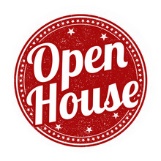 The Senior Center construction is now complete and we are ready to show off our new look! Come visit us at the Open House Event planned for Friday, April 29th from 10am-1pm. Refreshments and pastry will be served in the morning, along with a hot lunch at 12 noon (please be sure to RSVP if you plan on coming for lunch).  You will also have a chance to win a fabulous door prize filled with goodies!!!